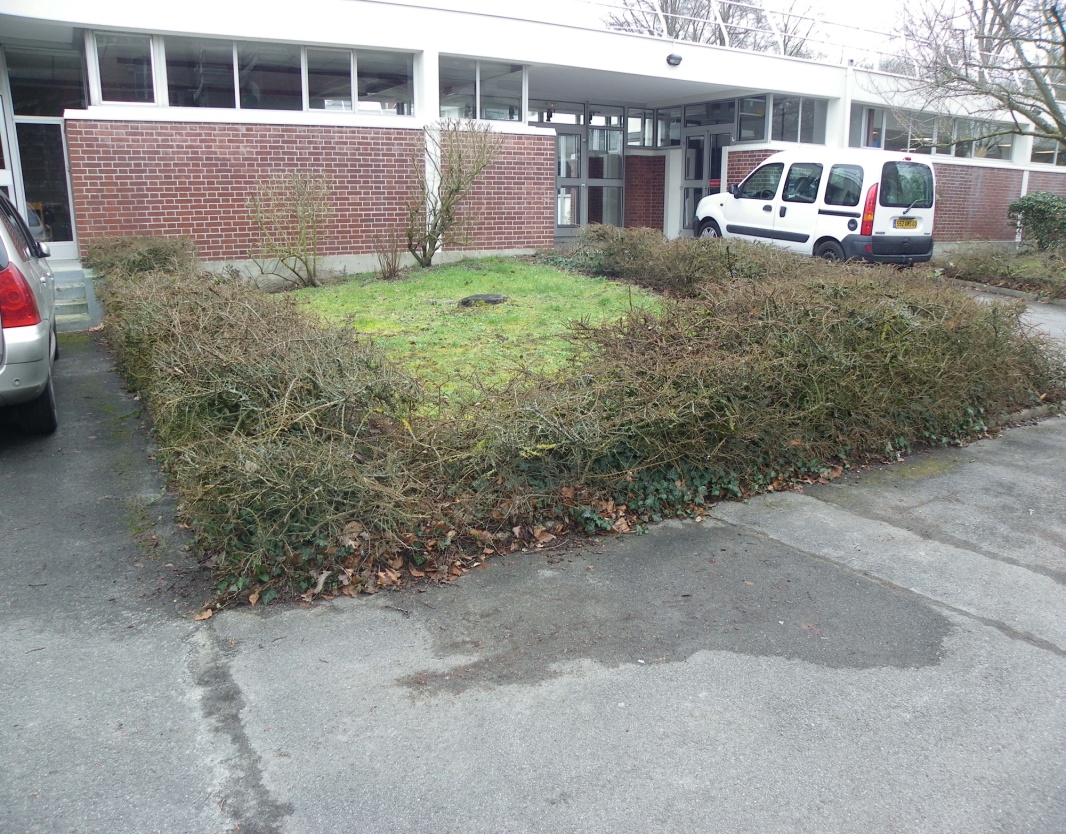 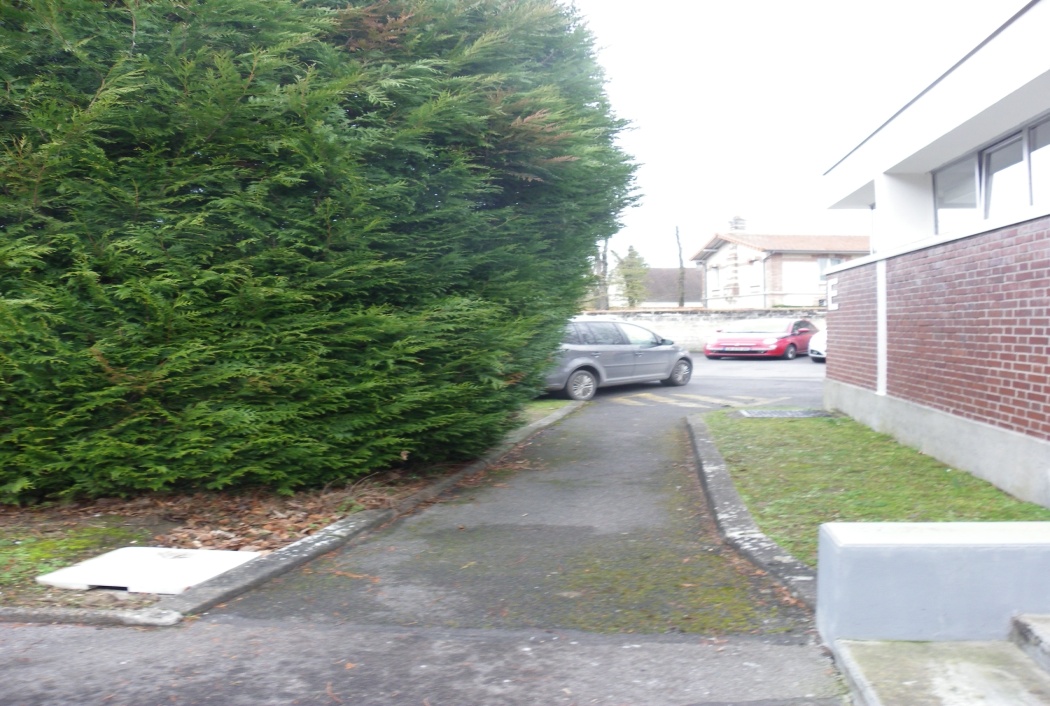 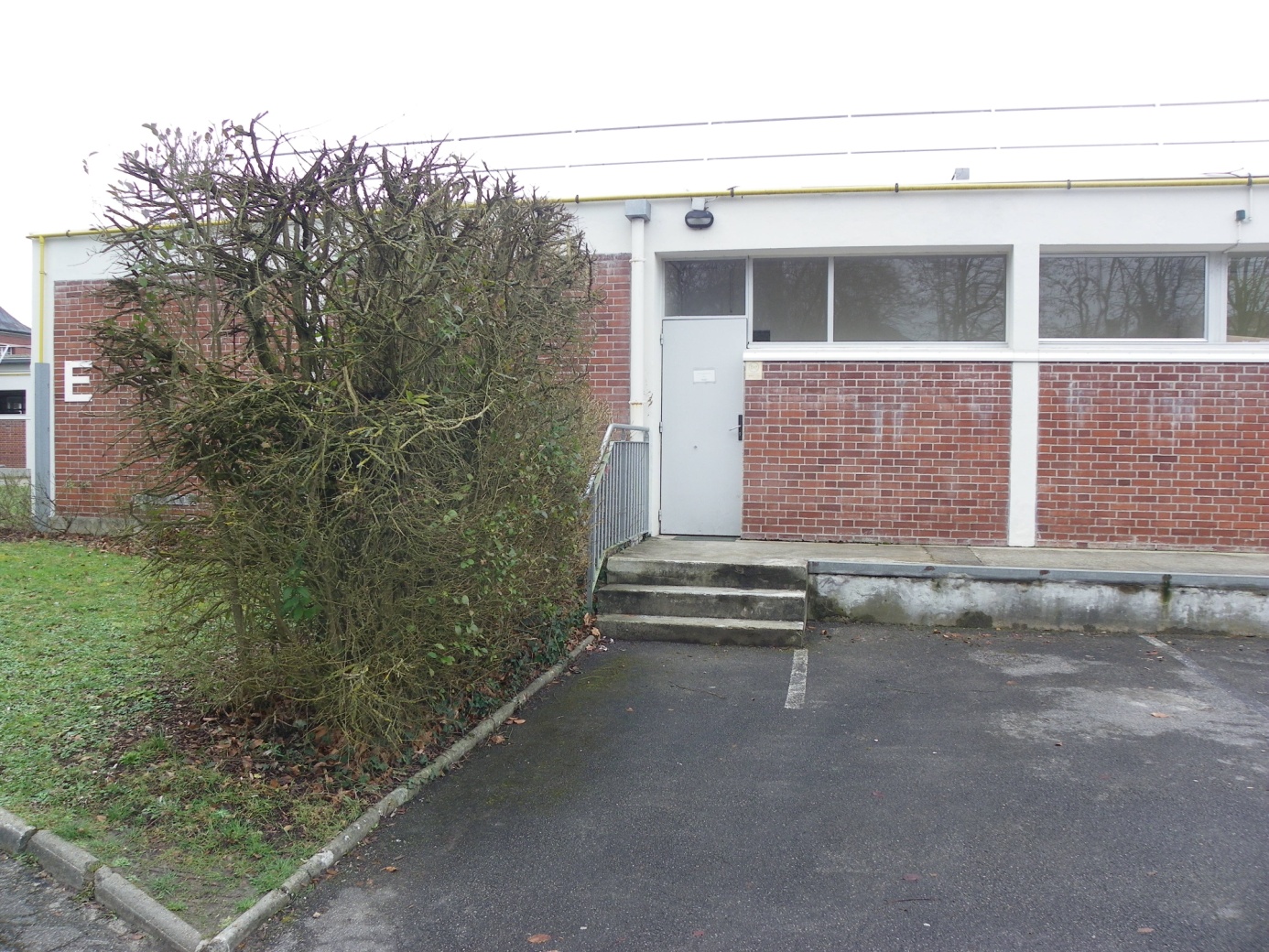 Bâtiment E : Les buissons et les haies doivent être taillées de manière à permettre aux véhicules de se garer. Les bornes de béton doivent être visibles.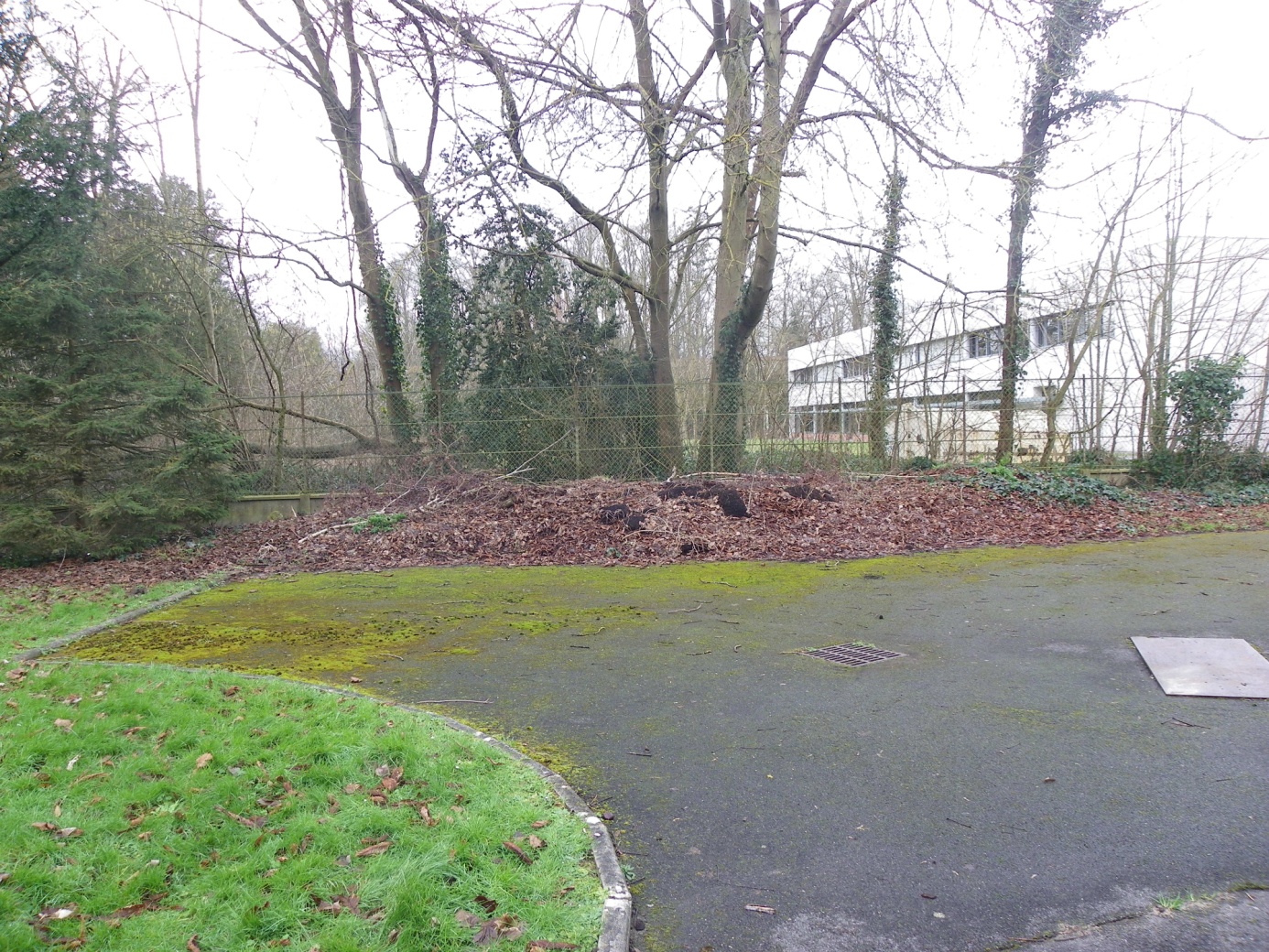 Retrait des feuilles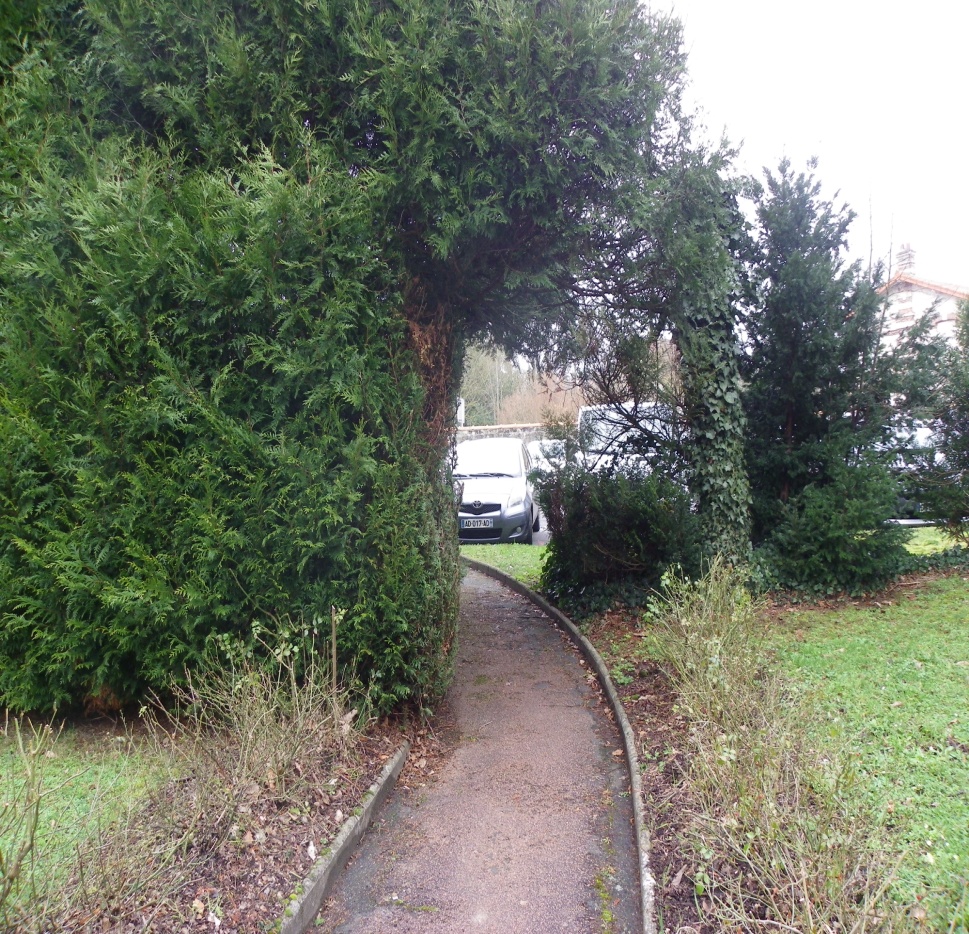 Maintien en l’état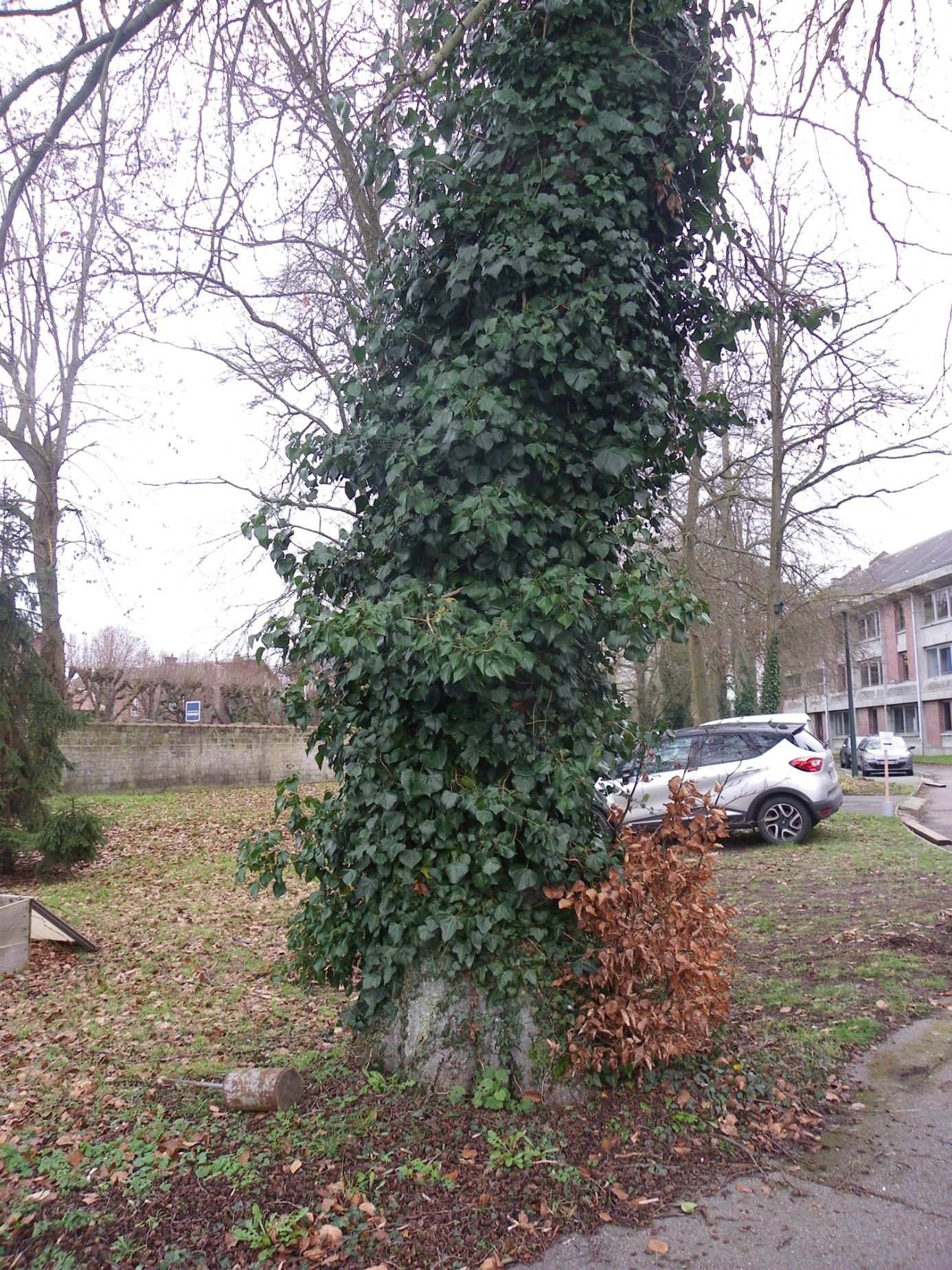 Couper le lierre aux pieds des arbres.